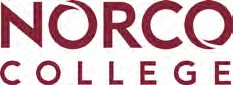 Professional Development Agenda November 12, 2019 12:50 pmRoom: IT 218Approval of Minutes from September 10 and October 8, 2019ACTION:  Add any FLEX proposalsLunch With the Library! Collection Review Activity – D. NanceVote to endorse Dr. Oceguera as non-voting Administrative Co-Chair of PDC in a supportive role.Approval of funding application and Flow Chart 1 year limit of FLEX proposal events.DISCUSSION: Spring FLEX AgendaDissemination of information after receiving funding for PD. How do we verify follow-through? What are consequences for not sharing what was learned?INFORMATION: PDC Chair(s) position becoming open in Fall 2020.Standing Information Item: Professional Development Request Approvals.Open Hearing: Next Professional Committee Meeting:  Next meeting March 10, 2020 in IT 218 12:50-1:50.  * NO MEETINGS DECEMBER 2019 through FEBRUARY 2020.*Statement of Purpose The Norco Professional Development Committee offers ongoing opportunities to improve, develop, and expand the skills and practices of faculty and staff who promote students' ability to achieve their educational goals.